Administration of medication in school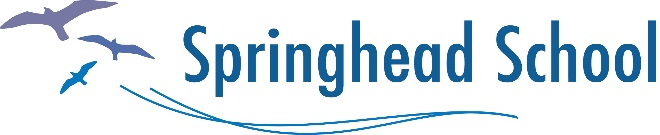 Administration of Medication in School Full Name of Child/Young Person:Full Name of Child/Young Person:Date of Birth:Date of Birth:Name of person completing this form:Name of person completing this form:Relationship to student:Relationship to student:Doctor prescribing the medication:  (inc. name, role, address etc.)Allergies:Doctor prescribing the medication:  (inc. name, role, address etc.)Allergies:Name of Medications:Name of Medications:Purpose/reason for medication:Purpose/reason for medication:Route/Method: (e.g. tablet, syrup, powder etc.)Route/Method: (e.g. tablet, syrup, powder etc.)Dose 1:Time:Dose 2:Time:Dose 3:Time:Any special instructions or advice:Any special instructions or advice:Possible side-effects or adverse reactionsPossible side-effects or adverse reactions